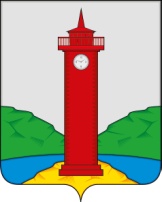 АдминистрацияСЕЛЬСКОГО ПОСЕЛЕНИЯ курумочМУНИЦИПАЛЬНОГО РАЙОНА Волжский САМАРСКОЙ ОБЛАСТИПОСТАНОВЛЕНИЕОт 24 сентября  2018 года № 367О предоставлении разрешения на отклонение от предельных параметров разрешенного строительства, реконструкции объектов капитального строительства для земельного участка с кадастровым номером 63:26:1805017:644Рассмотрев заявление Чичаевой Н.П. о предоставлении разрешения на отклонение от предельных параметров разрешенного строительства, реконструкции объектов капитального строительства, в соответствии со статьей 40 Градостроительного кодекса Российской Федерации, с учетом заключения о результатах публичных слушаний от 10.09.2018 г. по проекту решения о предоставлении разрешения на отклонение от предельных параметров разрешенного строительства, реконструкции объектов капитального строительства для земельного участка с кадастровым номером 63:26:1805017:644, опубликованного в газете «Вести сельского поселения Курумоч» от 11.09.2018 г. № 15(183), руководствуясь Уставом сельского поселения Курумоч муниципального района Волжский Самарской области, ПОСТАНОВЛЯЮ:1.  Предоставить разрешение на отклонение от предельных параметров разрешенного строительства, реконструкции объектов капитального строительства в отношении земельного участка с кадастровым номером 63:26:1805017:644, расположенного по адресу: Самарская область, муниципальный район Волжский, в 2600 м юго-восточнее п.Власть Труда, уч.№ 29а (далее – земельный участок).2.  Разрешить отклонение от предельных параметров разрешенного строительства, реконструкции объектов капитального строительства для земельного участка с установлением следующих значений предельных параметров:-  предельная высота зданий, строений, сооружений – 12 м;-  максимальный процент застройки в границах земельного участка для индивидуальной жилой застройки – 70%.3.  При определении предельных параметров разрешенного строительства, реконструкции объектов капитального строительства, не указанных в пункте 2 настоящего постановления, применять значения, установленные действующим градостроительным регламентом подзоны «Ж1* Подзона застройки индивидуальными жилыми домами № 1» территориальной зоны «Ж1 Зона застройки индивидуальными жилыми домами».4.  Опубликовать настоящее постановление в газете «Вести сельского поселения Курумоч» и разместить на официальном сайте сельского поселения Курумоч в сети Интернет.5.  Настоящее постановление вступает в силу со дня его официального опубликования.Глава сельского поселения Курумоч муниципального района ВолжскийСамарской области							     О.Л. Катынский